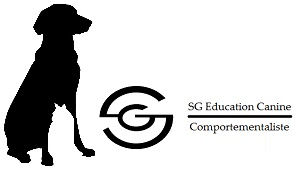 AUTORISATION VETERINAIRESection réservée au vétérinaireJ’atteste que le chien cité dans le cadre ci-dessus, a fait l’objet d’un contrôle vétérinaire en vue de sa rééducation physique ou psychique. L’animal ne présente aucun trouble cardiaque ou/et respiratoire lors de son examen. J’autorise ou non sa rééducation :En milieu aquatique	 ()Non					Oui.		Sur tapis sec de course.	()Non					Oui		 Date :					Cachet :				Signature : Détails au verso.« SG Education Canine – comportement animalier» siret n°811787415 - www.comportementanimalier.sitew.fr – 74890 Bons-en-Chablais FICHE DE RENSEIGNEMENTSFICHE DE RENSEIGNEMENTSFICHE DE RENSEIGNEMENTSPropriétaire:Nom, Prénom:Adresse:N° de téléphone:Animal:Nom:Race:Âge:N° de puce ou tatouage: